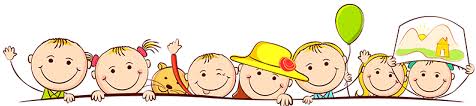 Mateřská Škola Kamarád, Veverkova, Hradec KrálovéVás srdečně zve naDEN OTEVŘENÝCH DVEŘÍkterý se uskuteční 13. a 14. března 2024 v čase od 9.00 – 11.00 hodinna obou pracovištích (MŠ Veverkova, MŠ Hrubínova)Od 15.00 – 16.00 hodin budou, dle zájmu, probíhat konzultace s paní ředitelkouv kanceláři MŠ Veverkova